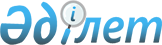 Об утверждении Положения о государственном учреждении "Управление финансов акимата Костанайской области"Постановление акимата Костанайской области от 22 ноября 2021 года № 528.
      В соответствии со статьей 27 Закона Республики Казахстан "О местном государственном управлении и самоуправлении в Республике Казахстан", постановлением Правительства Республики Казахстан от 1 сентября 2021 года № 590 "О некоторых вопросах организации деятельности государственных органов и их структурных подразделений" акимат Костанайской области ПОСТАНОВЛЯЕТ:
      1. Утвердить прилагаемое Положение о государственном учреждении "Управление финансов акимата Костанайской области".
      2. Государственному учреждению "Управление финансов акимата Костанайской области" в установленном законодательством Республики Казахстан порядке обеспечить:
      1) государственную регистрацию вышеуказанного Положения в органах юстиции в установленном законодательством порядке;
      2) в течение двадцати календарных дней со дня подписания настоящего постановления направление его копии в электронном виде на казахском и русском языках в филиал республиканского государственного предприятия на праве хозяйственного ведения "Институт законодательства и правовой информации Республики Казахстан" Министерства юстиции Республики Казахстан по Костанайской области для официального опубликования и включения в Эталонный контрольный банк нормативных правовых актов Республики Казахстан;
      3) размещение настоящего постановления на интернет-ресурсе акимата Костанайской области после его официального опубликования.
      3. Контроль за исполнением настоящего постановления возложить на курирующего заместителя акима Костанайской области.
      4. Настоящее постановление вводится в действие со дня его первого официального опубликования. Положение о государственном учреждении "Управление финансов акимата Костанайской области" Глава 1. Общие положения
      1. Государственное учреждение "Управление финансов акимата Костанайской области" (далее – Управление) является государственным органом Республики Казахстан, осуществляющим руководство в сфере исполнения бюджета, ведения бюджетного учета и отчетности по исполнению местного бюджета, а также осуществляющим функции в области управления областной коммунальной собственностью.
      2. Управление не имеет подведомственных организаций.
      3. Управление осуществляет свою деятельность в соответствии с Конституцией Республики Казахстан, законами Республики Казахстан, актами Президента и Правительства Республики Казахстан, иными нормативными правовыми актами Республики Казахстан, а также настоящим Положением.
      4. Управление является юридическим лицом в организационно-правовой форме государственного учреждения, имеет печать с изображением Государственного Герба Республики Казахстан и штампы со своим наименованием на государственном языке, бланки установленного образца, счета в органах казначейства в соответствии с законодательством Республики Казахстан.
      5. Управление вступает в гражданско-правовые отношения от собственного имени.
      6. Управление имеет право выступать стороной гражданско-правовых отношений от имени государства, если оно уполномочено на это в соответствии с законодательством Республики Казахстан.
      7. Управление по вопросам своей компетенции в установленном законодательством порядке принимает решения, оформляемые приказами руководителя Управление в и другими актами, предусмотренными законодательством Республики Казахстан.
      8. Структура и лимит штатной численности Управления утверждаются в соответствии с законодательством Республики Казахстан.
      9. Местонахождение юридического лица: Республика Казахстан, 110000, Костанайская область, город Костанай, проспект Аль-Фараби, 66.
      10. Настоящее Положение является учредительным документом Управления.
      11. Финансирование деятельности Управления осуществляется из местного бюджета.
      12. Управлению не допускается вступать в договорные отношения с субъектами предпринимательства на предмет выполнения обязанностей, являющихся полномочиями Управления.
      Если Управлению законодательными актами предоставлено право осуществлять приносящую доходы деятельность, то полученные доходы направляются в государственный бюджет, если иное не установлено законодательством Республики Казахстан. Глава 2. Задачи и полномочия государственного органа
      13. Задачи:
      реализация государственной политики в области исполнения местного бюджета;
      полное и своевременное исполнение бюджета по поступлениям и расходам;
      ведение бюджетного учета, составление бюджетной отчетности по исполнению местного бюджета;
      управление областной коммунальной собственностью, осуществление мер по ее защите;
      иные задачи в соответствии с законодательством Республики Казахстан;
      14. Полномочия:
      1) права:
      в пределах своей компетенции издавать правовые акты;
      по решению местного исполнительного органа приостанавливать осуществление платежей по бюджетным программам (подпрограммам), по которым намечается секвестр;
      координировать работу местных исполнительных органов районов, городов областного значения по вопросам, входящим в его компетенцию, в сфере управления районным коммунальным имуществом;
      осуществление иных прав в соответствии с действующим законодательством;
      2) обязанности:
      соблюдение норм действующего законодательства Республики Казахстан;
      качественное и своевременное исполнение актов и поручений Президента, Правительства и иных центральных исполнительных органов, а также акима и акимата области;
      осуществлять свою деятельность в соответствии с бюджетными программами, а также с планами работы Управления;
      обеспечивать исполнение требований действующего законодательства Республики Казахстан при осуществлении своей деятельности;
      осуществлять иные обязанности в соответствии с законодательством Республики Казахстан.
      15. Функции:
      1) организует исполнение бюджета области и координирует деятельность администраторов областных бюджетных программ, районов и городов области по исполнению бюджета;
      2) учет и своевременное перечисление субвенций бюджетам районов и городов области, целевых текущих трансфертов из нижестоящего бюджета на компенсацию потерь вышестоящего бюджета, в связи с изменением законодательства, целевых текущих трансфертов из вышестоящего бюджета на компенсацию потерь нижестоящих бюджетов в связи с изменением законодательства;
      3) участвует в прогнозировании поступлений в областной бюджет;
      4) составляет, утверждает сводный план поступлений и финансирования по платежам, сводный план финансирования по обязательствам;
      5) вносит изменения в сводный план поступлений и финансирования по платежам, сводный план финансирования по обязательствам;
      6) составляет отчет об исполнении областного бюджета и бюджета области;
      7) составляет отчет об исполнении планов поступлений и расходов денег от реализации товаров (работ, услуг);
      8) составляет отчет о поступлении и расходовании денег от филантропической деятельности и (или) спонсорской деятельности, и (или) меценатской деятельности;
      9) составляет отчет о кредиторской и дебиторской задолженностях местного бюджета;
      10) осуществляет управление бюджетными деньгами, определяет объемы временно свободных денег и осуществляет их перевод для размещения на депозитном счете Национального банка Республики Казахстан;
      11) осуществляет бюджетный мониторинг исполнения расходов бюджета, составляет аналитический отчет об исполнении расходной части бюджета области;
      12) осуществляет ведение бюджетного учета и отчетности;
      13) осуществляет мероприятия, направленные на полное и своевременное исполнение бюджетных программ в пределах сумм, утвержденных решением маслихата об областном бюджете на соответствующий финансовый год;
      14) по итогам за полугодие и финансовый год составляет и предоставляют консолидированную финансовую отчетность;
      15) организует процесс привлечения денег посредством заимствования;
      16) выдает разрешения на открытие контрольных счетов наличности в национальной валюте для проведения расчетов с применением корпоративный платежной карточки;
      17) ведет учет операций по налоговым и неналоговым поступлениям в областной бюджет и отражение их в консолидированной финансовой отчетности;
      18) готовит заключения для возврата из бюджета и (или) зачет излишне (ошибочно) уплаченных сумм поступлений по кодам классификации поступлений в бюджет единой бюджетной классификации в пределах своей компетенции;
      19) согласовывает сводный план поступлений и расходов денег от реализации государственными учреждениями товаров (работ, услуг), остающихся в их распоряжении, и справки о внесении изменений в него;
      20) вносит предложения по уточнению, корректировке областного бюджета;
      21) обеспечивает регистрацию, учет, мониторинг бюджетных кредитов, осуществляет погашение и обслуживание бюджетных кредитов;
      22) исключен постановлением акимата Костанайской области от 24.05.2023 № 209 (вводится в действие со дня его первого официального опубликования);


      23) управляет областным коммунальным имуществом, осуществляет меры по его защите;
      24) организует учет областного коммунального имущества, обеспечивает контроль за его целевым, эффективным использованием и сохранностью;
      25) осуществляет приватизацию областного коммунального имущества, обеспечивает оценку объектов приватизации, осуществляет подготовку и заключение договоров купли-продажи объекта приватизации и контроль за соблюдением условий договоров купли-продажи;
      26) предоставляет областное коммунальное имущество в доверительное управление, осуществляет подготовку и заключение договоров доверительного управления, осуществляет контроль за выполнением доверительным управляющим обязательств по договору доверительного управления областным коммунальным имуществом;
      27) предоставляет областное коммунальное имущество в имущественный наем (аренду), заключает договор с победителями тендера и осуществляет контроль за исполнением условий договоров имущественного найма (аренды);
      27-1) принимает решение о передаче областного коммунального имущества в аренду, безвозмездное пользование;
      27-2) принимает решение о передаче имущества между областными коммунальными юридическими лицами;
      28) заключает договоры по предоставлению областного коммунального имущества во временное безвозмездное пользование государственным юридическим лицам;
      29) заключает договор безвозмездного пользования государственным имуществом, по решению местного исполнительного органа области, о передаче религиозным объединениям в безвозмездное пользование культовых зданий (сооружений) и иного имущества культового назначения, находящееся в собственности государства;
      30) осуществляет мониторинг реализации планов развития контролируемых государством акционерных обществ, государственные пакеты акций которых находятся в областной коммунальной собственности, в соответствии с полномочиями на осуществление прав владения и пользования государственным пакетом акций акционерного общества;
      31) согласовывает вопросы улучшения государственного имущества, переданного по договору безвозмездного пользования государственным имуществом;
      32) осуществляет контроль за полнотой и своевременностью перечисления государственными предприятиями в областной бюджет установленной части чистого дохода;
      33) по решению местного исполнительного органа осуществляет передачу областного коммунального имущества, а также денег в соответствии с Бюджетным кодексом Республики Казахстан в оплату акций акционерных обществ;
      34) принимает меры для направления части чистого дохода на выплату дивидендов акционерных обществ, государственные пакеты акций которых находятся в областной коммунальной собственности, в соответствии с полномочиями на осуществление прав владения и пользования государственным пакетом акций акционерного общества;
      35) осуществляет от лица местного исполнительного органа права государства как акционера (участника) на участие в управлении акционерным обществом (товариществом с ограниченной ответственностью);
      36) рассматривает документы по созданию, реорганизации, ликвидации, переименованию областных коммунальных юридических лиц, акционерных обществ, товариществ с ограниченной ответственностью, государственные пакеты акций, доли участия в уставном капитале которых находятся в областной коммунальной собственности, а также по внесению изменений и дополнений в их учредительные документы;
      37) утверждает или согласовывает передаточный акт (акт приема-передачи) государственного коммунального имущества, закрепленного за государственными юридическими лицами;
      38) согласовывает списание областного коммунального имущества;
      39) рассматривает документы по принятию имущества в областную коммунальную собственность по договору дарения;
      40) рассматривает документы по принятию в областную коммунальную собственность объектов государственно-частного партнерства;
      41) согласовывает проекты договоров государственно-частного партнерства;
      42) осуществляет иные функции в соответствии с законодательством Республики Казахстан.
      Cноска. Пункт 15 с изменениями, внесенными постановлениями акимата Костанайской области от 24.05.2023 № 209 (вводится в действие со дня его первого официального опубликования); от 05.01.2024 № 4 (вводится в действие со дня его первого официального опубликования).

 Глава 3. Статус, полномочия первого руководителя государственного органа
      16. Руководство Управлением осуществляется первым руководителем, который несет персональную ответственность за выполнение возложенных на Управление задач и осуществление им своих полномочий.
      17. Первый руководитель Управления назначается на должность и освобождается от должности в соответствии с законодательством Республики Казахстан.
      18. Первый руководитель Управления имеет заместителей, которые назначаются на должности и освобождаются от должностей в соответствии с законодательством Республики Казахстан.
      19. Полномочия первого руководителя Управления:
      1) назначает на должности и освобождает от должностей работников Управления;
      2) утверждает структуру, положения о структурных подразделениях и должностные инструкции работников Управления;
      3) утверждает план финансирования по обязательствам и платежам;
      4) представляет Управление в государственных органах, иных организациях в соответствии с действующим законодательством Республики Казахстан;
      5) обладает правом первой подписи;
      6) несет персональную ответственность за непринятие мер по противодействию коррупции;
      7) издает приказы и дает указания, обязательные для исполнения работниками Управления;
      8) принимает меры поощрения, оказания материальной помощи и налагает дисциплинарные взыскания на работников Управления;
      9) осуществляет иные полномочия в соответствии с законодательством Республики Казахстан.
      Исполнение полномочий первого руководителя Управления в период его отсутствия осуществляется лицом, его замещающим в соответствии с действующим законодательством.
      20. Первый руководитель определяет полномочия своих заместителей в соответствии с действующим законодательством. Глава 4. Имущество государственного органа
      21. Управление может иметь на праве оперативного управления обособленное имущество в случаях, предусмотренных законодательством.
      22. Имущество Управление формируется за счет имущества, переданного ему собственником, а также имущества (включая денежные доходы), приобретенного в результате собственной деятельности и иных источников, не запрещенных законодательством Республики Казахстан.
      23. Имущество, закрепленное за Управлением, относится к коммунальной собственности.
      24. Управление не вправе самостоятельно отчуждать или иным способом распоряжаться закрепленным за ним имуществом и имуществом, приобретенным за счет средств, выданных ему по плану финансирования, если иное не установлено законодательством. Глава 5. Реорганизация и упразднение государственного органа
      25. Реорганизация и упразднение Управления осуществляются в соответствии с законодательством Республики Казахстан.
					© 2012. РГП на ПХВ «Институт законодательства и правовой информации Республики Казахстан» Министерства юстиции Республики Казахстан
				
      Аким Костанайской области 

А. Мухамбетов
Утвержденопостановлением акиматаКостанайской областиот 22 ноября 2021 года№ 528